Este formulário contém informações que serão utilizadas no processo de matrícula nos Cursos de Pós-Graduação do Programa FGV Management. A FGV assume o compromisso de manter as informações aqui prestadas dentro do mais absoluto sigilo.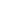 IMPORTANTE: A SAPIENS FGV se reserva no direito de alterar a data de início do curso ou de cancelá-lo, na hipótese de não ser atingido o número mínimo de alunos necessários à cobertura dos custos envolvidos, sendo garantida ao aluno, sem qualquer correção, a devolução das quantias pagas.Este formulário contém informações que serão utilizadas no processo de matrícula nos Cursos de Pós-Graduação do Programa FGV Management. A FGV assume o compromisso de manter as informações aqui prestadas dentro do mais absoluto sigilo.IMPORTANTE: A SAPIENS FGV se reserva no direito de alterar a data de início do curso ou de cancelá-lo, na hipótese de não ser atingido o número mínimo de alunos necessários à cobertura dos custos envolvidos, sendo garantida ao aluno, sem qualquer correção, a devolução das quantias pagas.Este formulário contém informações que serão utilizadas no processo de matrícula nos Cursos de Pós-Graduação do Programa FGV Management. A FGV assume o compromisso de manter as informações aqui prestadas dentro do mais absoluto sigilo.IMPORTANTE: A SAPIENS FGV se reserva no direito de alterar a data de início do curso ou de cancelá-lo, na hipótese de não ser atingido o número mínimo de alunos necessários à cobertura dos custos envolvidos, sendo garantida ao aluno, sem qualquer correção, a devolução das quantias pagas.Este formulário contém informações que serão utilizadas no processo de matrícula nos Cursos de Pós-Graduação do Programa FGV Management. A FGV assume o compromisso de manter as informações aqui prestadas dentro do mais absoluto sigilo.IMPORTANTE: A SAPIENS FGV se reserva no direito de alterar a data de início do curso ou de cancelá-lo, na hipótese de não ser atingido o número mínimo de alunos necessários à cobertura dos custos envolvidos, sendo garantida ao aluno, sem qualquer correção, a devolução das quantias pagas.Este formulário contém informações que serão utilizadas no processo de matrícula nos Cursos de Pós-Graduação do Programa FGV Management. A FGV assume o compromisso de manter as informações aqui prestadas dentro do mais absoluto sigilo.IMPORTANTE: A SAPIENS FGV se reserva no direito de alterar a data de início do curso ou de cancelá-lo, na hipótese de não ser atingido o número mínimo de alunos necessários à cobertura dos custos envolvidos, sendo garantida ao aluno, sem qualquer correção, a devolução das quantias pagas.Este formulário contém informações que serão utilizadas no processo de matrícula nos Cursos de Pós-Graduação do Programa FGV Management. A FGV assume o compromisso de manter as informações aqui prestadas dentro do mais absoluto sigilo.IMPORTANTE: A SAPIENS FGV se reserva no direito de alterar a data de início do curso ou de cancelá-lo, na hipótese de não ser atingido o número mínimo de alunos necessários à cobertura dos custos envolvidos, sendo garantida ao aluno, sem qualquer correção, a devolução das quantias pagas.Este formulário contém informações que serão utilizadas no processo de matrícula nos Cursos de Pós-Graduação do Programa FGV Management. A FGV assume o compromisso de manter as informações aqui prestadas dentro do mais absoluto sigilo.IMPORTANTE: A SAPIENS FGV se reserva no direito de alterar a data de início do curso ou de cancelá-lo, na hipótese de não ser atingido o número mínimo de alunos necessários à cobertura dos custos envolvidos, sendo garantida ao aluno, sem qualquer correção, a devolução das quantias pagas.Este formulário contém informações que serão utilizadas no processo de matrícula nos Cursos de Pós-Graduação do Programa FGV Management. A FGV assume o compromisso de manter as informações aqui prestadas dentro do mais absoluto sigilo.IMPORTANTE: A SAPIENS FGV se reserva no direito de alterar a data de início do curso ou de cancelá-lo, na hipótese de não ser atingido o número mínimo de alunos necessários à cobertura dos custos envolvidos, sendo garantida ao aluno, sem qualquer correção, a devolução das quantias pagas.Este formulário contém informações que serão utilizadas no processo de matrícula nos Cursos de Pós-Graduação do Programa FGV Management. A FGV assume o compromisso de manter as informações aqui prestadas dentro do mais absoluto sigilo.IMPORTANTE: A SAPIENS FGV se reserva no direito de alterar a data de início do curso ou de cancelá-lo, na hipótese de não ser atingido o número mínimo de alunos necessários à cobertura dos custos envolvidos, sendo garantida ao aluno, sem qualquer correção, a devolução das quantias pagas.Este formulário contém informações que serão utilizadas no processo de matrícula nos Cursos de Pós-Graduação do Programa FGV Management. A FGV assume o compromisso de manter as informações aqui prestadas dentro do mais absoluto sigilo.IMPORTANTE: A SAPIENS FGV se reserva no direito de alterar a data de início do curso ou de cancelá-lo, na hipótese de não ser atingido o número mínimo de alunos necessários à cobertura dos custos envolvidos, sendo garantida ao aluno, sem qualquer correção, a devolução das quantias pagas.Este formulário contém informações que serão utilizadas no processo de matrícula nos Cursos de Pós-Graduação do Programa FGV Management. A FGV assume o compromisso de manter as informações aqui prestadas dentro do mais absoluto sigilo.IMPORTANTE: A SAPIENS FGV se reserva no direito de alterar a data de início do curso ou de cancelá-lo, na hipótese de não ser atingido o número mínimo de alunos necessários à cobertura dos custos envolvidos, sendo garantida ao aluno, sem qualquer correção, a devolução das quantias pagas.Este formulário contém informações que serão utilizadas no processo de matrícula nos Cursos de Pós-Graduação do Programa FGV Management. A FGV assume o compromisso de manter as informações aqui prestadas dentro do mais absoluto sigilo.IMPORTANTE: A SAPIENS FGV se reserva no direito de alterar a data de início do curso ou de cancelá-lo, na hipótese de não ser atingido o número mínimo de alunos necessários à cobertura dos custos envolvidos, sendo garantida ao aluno, sem qualquer correção, a devolução das quantias pagas.Este formulário contém informações que serão utilizadas no processo de matrícula nos Cursos de Pós-Graduação do Programa FGV Management. A FGV assume o compromisso de manter as informações aqui prestadas dentro do mais absoluto sigilo.IMPORTANTE: A SAPIENS FGV se reserva no direito de alterar a data de início do curso ou de cancelá-lo, na hipótese de não ser atingido o número mínimo de alunos necessários à cobertura dos custos envolvidos, sendo garantida ao aluno, sem qualquer correção, a devolução das quantias pagas.Este formulário contém informações que serão utilizadas no processo de matrícula nos Cursos de Pós-Graduação do Programa FGV Management. A FGV assume o compromisso de manter as informações aqui prestadas dentro do mais absoluto sigilo.IMPORTANTE: A SAPIENS FGV se reserva no direito de alterar a data de início do curso ou de cancelá-lo, na hipótese de não ser atingido o número mínimo de alunos necessários à cobertura dos custos envolvidos, sendo garantida ao aluno, sem qualquer correção, a devolução das quantias pagas.Este formulário contém informações que serão utilizadas no processo de matrícula nos Cursos de Pós-Graduação do Programa FGV Management. A FGV assume o compromisso de manter as informações aqui prestadas dentro do mais absoluto sigilo.IMPORTANTE: A SAPIENS FGV se reserva no direito de alterar a data de início do curso ou de cancelá-lo, na hipótese de não ser atingido o número mínimo de alunos necessários à cobertura dos custos envolvidos, sendo garantida ao aluno, sem qualquer correção, a devolução das quantias pagas.Este formulário contém informações que serão utilizadas no processo de matrícula nos Cursos de Pós-Graduação do Programa FGV Management. A FGV assume o compromisso de manter as informações aqui prestadas dentro do mais absoluto sigilo.IMPORTANTE: A SAPIENS FGV se reserva no direito de alterar a data de início do curso ou de cancelá-lo, na hipótese de não ser atingido o número mínimo de alunos necessários à cobertura dos custos envolvidos, sendo garantida ao aluno, sem qualquer correção, a devolução das quantias pagas.Este formulário contém informações que serão utilizadas no processo de matrícula nos Cursos de Pós-Graduação do Programa FGV Management. A FGV assume o compromisso de manter as informações aqui prestadas dentro do mais absoluto sigilo.IMPORTANTE: A SAPIENS FGV se reserva no direito de alterar a data de início do curso ou de cancelá-lo, na hipótese de não ser atingido o número mínimo de alunos necessários à cobertura dos custos envolvidos, sendo garantida ao aluno, sem qualquer correção, a devolução das quantias pagas.Este formulário contém informações que serão utilizadas no processo de matrícula nos Cursos de Pós-Graduação do Programa FGV Management. A FGV assume o compromisso de manter as informações aqui prestadas dentro do mais absoluto sigilo.IMPORTANTE: A SAPIENS FGV se reserva no direito de alterar a data de início do curso ou de cancelá-lo, na hipótese de não ser atingido o número mínimo de alunos necessários à cobertura dos custos envolvidos, sendo garantida ao aluno, sem qualquer correção, a devolução das quantias pagas.Este formulário contém informações que serão utilizadas no processo de matrícula nos Cursos de Pós-Graduação do Programa FGV Management. A FGV assume o compromisso de manter as informações aqui prestadas dentro do mais absoluto sigilo.IMPORTANTE: A SAPIENS FGV se reserva no direito de alterar a data de início do curso ou de cancelá-lo, na hipótese de não ser atingido o número mínimo de alunos necessários à cobertura dos custos envolvidos, sendo garantida ao aluno, sem qualquer correção, a devolução das quantias pagas.Este formulário contém informações que serão utilizadas no processo de matrícula nos Cursos de Pós-Graduação do Programa FGV Management. A FGV assume o compromisso de manter as informações aqui prestadas dentro do mais absoluto sigilo.IMPORTANTE: A SAPIENS FGV se reserva no direito de alterar a data de início do curso ou de cancelá-lo, na hipótese de não ser atingido o número mínimo de alunos necessários à cobertura dos custos envolvidos, sendo garantida ao aluno, sem qualquer correção, a devolução das quantias pagas.Este formulário contém informações que serão utilizadas no processo de matrícula nos Cursos de Pós-Graduação do Programa FGV Management. A FGV assume o compromisso de manter as informações aqui prestadas dentro do mais absoluto sigilo.IMPORTANTE: A SAPIENS FGV se reserva no direito de alterar a data de início do curso ou de cancelá-lo, na hipótese de não ser atingido o número mínimo de alunos necessários à cobertura dos custos envolvidos, sendo garantida ao aluno, sem qualquer correção, a devolução das quantias pagas.Este formulário contém informações que serão utilizadas no processo de matrícula nos Cursos de Pós-Graduação do Programa FGV Management. A FGV assume o compromisso de manter as informações aqui prestadas dentro do mais absoluto sigilo.IMPORTANTE: A SAPIENS FGV se reserva no direito de alterar a data de início do curso ou de cancelá-lo, na hipótese de não ser atingido o número mínimo de alunos necessários à cobertura dos custos envolvidos, sendo garantida ao aluno, sem qualquer correção, a devolução das quantias pagas.Este formulário contém informações que serão utilizadas no processo de matrícula nos Cursos de Pós-Graduação do Programa FGV Management. A FGV assume o compromisso de manter as informações aqui prestadas dentro do mais absoluto sigilo.IMPORTANTE: A SAPIENS FGV se reserva no direito de alterar a data de início do curso ou de cancelá-lo, na hipótese de não ser atingido o número mínimo de alunos necessários à cobertura dos custos envolvidos, sendo garantida ao aluno, sem qualquer correção, a devolução das quantias pagas.Este formulário contém informações que serão utilizadas no processo de matrícula nos Cursos de Pós-Graduação do Programa FGV Management. A FGV assume o compromisso de manter as informações aqui prestadas dentro do mais absoluto sigilo.IMPORTANTE: A SAPIENS FGV se reserva no direito de alterar a data de início do curso ou de cancelá-lo, na hipótese de não ser atingido o número mínimo de alunos necessários à cobertura dos custos envolvidos, sendo garantida ao aluno, sem qualquer correção, a devolução das quantias pagas.Este formulário contém informações que serão utilizadas no processo de matrícula nos Cursos de Pós-Graduação do Programa FGV Management. A FGV assume o compromisso de manter as informações aqui prestadas dentro do mais absoluto sigilo.IMPORTANTE: A SAPIENS FGV se reserva no direito de alterar a data de início do curso ou de cancelá-lo, na hipótese de não ser atingido o número mínimo de alunos necessários à cobertura dos custos envolvidos, sendo garantida ao aluno, sem qualquer correção, a devolução das quantias pagas.Este formulário contém informações que serão utilizadas no processo de matrícula nos Cursos de Pós-Graduação do Programa FGV Management. A FGV assume o compromisso de manter as informações aqui prestadas dentro do mais absoluto sigilo.IMPORTANTE: A SAPIENS FGV se reserva no direito de alterar a data de início do curso ou de cancelá-lo, na hipótese de não ser atingido o número mínimo de alunos necessários à cobertura dos custos envolvidos, sendo garantida ao aluno, sem qualquer correção, a devolução das quantias pagas.Este formulário contém informações que serão utilizadas no processo de matrícula nos Cursos de Pós-Graduação do Programa FGV Management. A FGV assume o compromisso de manter as informações aqui prestadas dentro do mais absoluto sigilo.IMPORTANTE: A SAPIENS FGV se reserva no direito de alterar a data de início do curso ou de cancelá-lo, na hipótese de não ser atingido o número mínimo de alunos necessários à cobertura dos custos envolvidos, sendo garantida ao aluno, sem qualquer correção, a devolução das quantias pagas.Este formulário contém informações que serão utilizadas no processo de matrícula nos Cursos de Pós-Graduação do Programa FGV Management. A FGV assume o compromisso de manter as informações aqui prestadas dentro do mais absoluto sigilo.IMPORTANTE: A SAPIENS FGV se reserva no direito de alterar a data de início do curso ou de cancelá-lo, na hipótese de não ser atingido o número mínimo de alunos necessários à cobertura dos custos envolvidos, sendo garantida ao aluno, sem qualquer correção, a devolução das quantias pagas.Este formulário contém informações que serão utilizadas no processo de matrícula nos Cursos de Pós-Graduação do Programa FGV Management. A FGV assume o compromisso de manter as informações aqui prestadas dentro do mais absoluto sigilo.IMPORTANTE: A SAPIENS FGV se reserva no direito de alterar a data de início do curso ou de cancelá-lo, na hipótese de não ser atingido o número mínimo de alunos necessários à cobertura dos custos envolvidos, sendo garantida ao aluno, sem qualquer correção, a devolução das quantias pagas.Como obteve informação sobre o curso? Como obteve informação sobre o curso? Como obteve informação sobre o curso? Como obteve informação sobre o curso? Como obteve informação sobre o curso? Como obteve informação sobre o curso? Como obteve informação sobre o curso? Como obteve informação sobre o curso? Como obteve informação sobre o curso? Como obteve informação sobre o curso? Como obteve informação sobre o curso? Como obteve informação sobre o curso? Como obteve informação sobre o curso? Como obteve informação sobre o curso? Como obteve informação sobre o curso? Como obteve informação sobre o curso? Como obteve informação sobre o curso? Como obteve informação sobre o curso? Como obteve informação sobre o curso? Como obteve informação sobre o curso? Como obteve informação sobre o curso? Como obteve informação sobre o curso? Como obteve informação sobre o curso? Como obteve informação sobre o curso? Como obteve informação sobre o curso? Como obteve informação sobre o curso? Como obteve informação sobre o curso? Como obteve informação sobre o curso? Como obteve informação sobre o curso? Como obteve informação sobre o curso? Como obteve informação sobre o curso? Como obteve informação sobre o curso? Como obteve informação sobre o curso? Como obteve informação sobre o curso? ☐ Folders☐ Folders☐ Folders☐ Folders☐ Folders☐ Folders☐ Folders☐ Folders☐ Folders☐ Folders☐ Folders☐ Folders☐ Folders☐ Jornal☐ Jornal☐ Jornal☐ Jornal☐ Jornal☐ Jornal☐ Jornal☐ Jornal☐ Outros☐ Outros☐ Outros☐ Outros☐ Outros☐ Internet☐ Internet☐ Internet☐ Internet☐ Internet☐ Internet☐ Internet☐ Internet☐ Internet☐ Internet☐ Internet☐ Internet☐ Internet☐ Indicação☐ Indicação☐ Indicação☐ Indicação☐ Indicação☐ Indicação☐ Indicação☐ IndicaçãoInformações sobre o curso (Para preenchimento exclusivo pela Secretaria)Informações sobre o curso (Para preenchimento exclusivo pela Secretaria)Informações sobre o curso (Para preenchimento exclusivo pela Secretaria)Informações sobre o curso (Para preenchimento exclusivo pela Secretaria)Informações sobre o curso (Para preenchimento exclusivo pela Secretaria)Informações sobre o curso (Para preenchimento exclusivo pela Secretaria)Informações sobre o curso (Para preenchimento exclusivo pela Secretaria)Informações sobre o curso (Para preenchimento exclusivo pela Secretaria)Informações sobre o curso (Para preenchimento exclusivo pela Secretaria)Informações sobre o curso (Para preenchimento exclusivo pela Secretaria)Informações sobre o curso (Para preenchimento exclusivo pela Secretaria)Informações sobre o curso (Para preenchimento exclusivo pela Secretaria)Informações sobre o curso (Para preenchimento exclusivo pela Secretaria)Informações sobre o curso (Para preenchimento exclusivo pela Secretaria)Informações sobre o curso (Para preenchimento exclusivo pela Secretaria)Informações sobre o curso (Para preenchimento exclusivo pela Secretaria)Informações sobre o curso (Para preenchimento exclusivo pela Secretaria)Informações sobre o curso (Para preenchimento exclusivo pela Secretaria)Informações sobre o curso (Para preenchimento exclusivo pela Secretaria)Informações sobre o curso (Para preenchimento exclusivo pela Secretaria)Informações sobre o curso (Para preenchimento exclusivo pela Secretaria)Informações sobre o curso (Para preenchimento exclusivo pela Secretaria)Informações sobre o curso (Para preenchimento exclusivo pela Secretaria)Informações sobre o curso (Para preenchimento exclusivo pela Secretaria)Informações sobre o curso (Para preenchimento exclusivo pela Secretaria)Informações sobre o curso (Para preenchimento exclusivo pela Secretaria)Informações sobre o curso (Para preenchimento exclusivo pela Secretaria)Informações sobre o curso (Para preenchimento exclusivo pela Secretaria)Informações sobre o curso (Para preenchimento exclusivo pela Secretaria)Informações sobre o curso (Para preenchimento exclusivo pela Secretaria)Informações sobre o curso (Para preenchimento exclusivo pela Secretaria)Informações sobre o curso (Para preenchimento exclusivo pela Secretaria)Informações sobre o curso (Para preenchimento exclusivo pela Secretaria)Informações sobre o curso (Para preenchimento exclusivo pela Secretaria)Instituição Conveniada:Instituição Conveniada:Instituição Conveniada:Instituição Conveniada:Instituição Conveniada:Instituição Conveniada:Instituição Conveniada:Instituição Conveniada:Instituição Conveniada:Instituição Conveniada:Instituição Conveniada:Instituição Conveniada:Instituição Conveniada:Sigla:Sigla:Sigla:Curso:Curso:Curso:Curso:Curso:Curso:Turma:Turma:Turma:Turma:Turma:Turma:Ano/Semestre:Ano/Semestre:Ano/Semestre:Ano/Semestre:Ano/Semestre:Ano/Semestre:Ano/Semestre:Ano/Semestre:Data da Matrícula:Data da Matrícula:Data da Matrícula:Data da Matrícula:Data da Matrícula:Data da Matrícula:Data da Matrícula:Data da Matrícula:Data da Matrícula:Data da Matrícula:Nº da Carta de Intenção:Nº da Carta de Intenção:Nº da Carta de Intenção:Nº da Carta de Intenção:Nº da Carta de Intenção:Nº da Carta de Intenção:Nº da Carta de Intenção:Nº da Carta de Intenção:Nº da Carta de Intenção:Nº da Carta de Intenção:Informações pessoaisInformações pessoaisInformações pessoaisInformações pessoaisInformações pessoaisInformações pessoaisInformações pessoaisInformações pessoaisInformações pessoaisInformações pessoaisInformações pessoaisInformações pessoaisInformações pessoaisInformações pessoaisInformações pessoaisInformações pessoaisInformações pessoaisInformações pessoaisInformações pessoaisInformações pessoaisInformações pessoaisInformações pessoaisInformações pessoaisInformações pessoaisInformações pessoaisInformações pessoaisInformações pessoaisInformações pessoaisInformações pessoaisInformações pessoaisInformações pessoaisInformações pessoaisInformações pessoaisInformações pessoaisNome Completo:Nome Completo:Nome Completo:Nome Completo:Nome Completo:Nome Completo:Nome Completo:Nome Completo:Nome Completo:Filiação:Filiação:Filiação:Filiação:Naturalidade:Naturalidade:Naturalidade:Naturalidade:Naturalidade:Naturalidade:Naturalidade:UF:Sexo:Sexo:Sexo:☐ M              ☐ F☐ M              ☐ F☐ M              ☐ F☐ M              ☐ F☐ M              ☐ F☐ M              ☐ F☐ M              ☐ F☐ M              ☐ F☐ M              ☐ FNacionalidade:Nacionalidade:Nacionalidade:Nacionalidade:Nacionalidade:Nacionalidade:Nacionalidade:Nacionalidade:Estado Civil:Estado Civil:Estado Civil:Estado Civil:Estado Civil:Estado Civil:CPF:CPF:Data de Nascimento:Data de Nascimento:Data de Nascimento:Data de Nascimento:Data de Nascimento:Data de Nascimento:Data de Nascimento:Data de Nascimento:Data de Nascimento:Data de Nascimento:Identidade/Passaporte:Identidade/Passaporte:Identidade/Passaporte:Identidade/Passaporte:Identidade/Passaporte:Identidade/Passaporte:Identidade/Passaporte:Identidade/Passaporte:Identidade/Passaporte:Identidade/Passaporte:Identidade/Passaporte:Endereço residencial:Endereço residencial:Endereço residencial:Endereço residencial:Endereço residencial:Endereço residencial:Endereço residencial:Endereço residencial:Endereço residencial:Endereço residencial:Endereço residencial:Endereço residencial:Endereço residencial:Endereço residencial:Endereço residencial:Endereço residencial:Endereço residencial:Endereço residencial:Endereço residencial:Endereço residencial:Endereço residencial:Endereço residencial:Endereço residencial:Endereço residencial:Endereço residencial:Endereço residencial:Endereço residencial:Endereço residencial:Endereço residencial:Endereço residencial:Endereço residencial:Endereço residencial:Endereço residencial:Endereço residencial:Rua:Rua:Nº:Nº:Complemento:Complemento:Complemento:Complemento:Complemento:CEP:CEP:CEP:CEP:Bairro:Bairro:Bairro:Município:Município:Município:Município:Município:UF:UF:Tel:Tel:Cel:Cel:Cel:Fax:Fax:E-mail:E-mail:E-mail:E-mail:E-mail:E-mail:E-mail:Autoriza divulgação de seus dados pessoais:Autoriza divulgação de seus dados pessoais:Autoriza divulgação de seus dados pessoais:Autoriza divulgação de seus dados pessoais:Autoriza divulgação de seus dados pessoais:Autoriza divulgação de seus dados pessoais:Autoriza divulgação de seus dados pessoais:Autoriza divulgação de seus dados pessoais:Autoriza divulgação de seus dados pessoais:Autoriza divulgação de seus dados pessoais:Autoriza divulgação de seus dados pessoais:Autoriza divulgação de seus dados pessoais:Autoriza divulgação de seus dados pessoais:Autoriza divulgação de seus dados pessoais:Autoriza divulgação de seus dados pessoais:Autoriza divulgação de seus dados pessoais:Autoriza divulgação de seus dados pessoais:Autoriza divulgação de seus dados pessoais:Autoriza divulgação de seus dados pessoais:Autoriza divulgação de seus dados pessoais:Autoriza divulgação de seus dados pessoais:☐ Sim              x ☐ Não☐ Sim              x ☐ Não☐ Sim              x ☐ Não☐ Sim              x ☐ Não☐ Sim              x ☐ Não☐ Sim              x ☐ Não☐ Sim              x ☐ Não☐ Sim              x ☐ Não☐ Sim              x ☐ Não☐ Sim              x ☐ Não☐ Sim              x ☐ Não☐ Sim              x ☐ Não☐ Sim              x ☐ NãoFormação acadêmicaFormação acadêmicaFormação acadêmicaFormação acadêmicaFormação acadêmicaFormação acadêmicaFormação acadêmicaFormação acadêmicaFormação acadêmicaFormação acadêmicaFormação acadêmicaFormação acadêmicaFormação acadêmicaFormação acadêmicaFormação acadêmicaFormação acadêmicaFormação acadêmicaFormação acadêmicaFormação acadêmicaFormação acadêmicaFormação acadêmicaFormação acadêmicaFormação acadêmicaFormação acadêmicaFormação acadêmicaFormação acadêmicaFormação acadêmicaFormação acadêmicaFormação acadêmicaFormação acadêmicaFormação acadêmica☐Nível SuperiorNível SuperiorNível SuperiorNível SuperiorNível SuperiorNível SuperiorNível SuperiorNível SuperiorNível SuperiorNível SuperiorNível SuperiorNível SuperiorNível SuperiorNível SuperiorNível SuperiorNível SuperiorNível SuperiorNível SuperiorNível SuperiorNível SuperiorNível SuperiorNível SuperiorNível SuperiorNível SuperiorNível SuperiorNível SuperiorNível SuperiorNível SuperiorNível SuperiorNível SuperiorÁrea de Conhecimento:Área de Conhecimento:Área de Conhecimento:Área de Conhecimento:Área de Conhecimento:Área de Conhecimento:Área de Conhecimento:Área de Conhecimento:Área de Conhecimento:Área de Conhecimento:Área de Conhecimento:Instituição:Instituição:Instituição:Instituição:☐ Graduação☐ Graduação☐ Graduação☐ Graduação☐ Graduação☐ Graduação☐ Graduação☐ Graduação☐ Graduação☐ Graduação☐ Graduação☐ Graduação☐ Graduação☐ Curso Superior de Tecnologia☐ Curso Superior de Tecnologia☐ Curso Superior de Tecnologia☐ Curso Superior de Tecnologia☐ Curso Superior de Tecnologia☐ Curso Superior de Tecnologia☐ Curso Superior de Tecnologia☐ Curso Superior de Tecnologia☐ Curso Superior de Tecnologia☐ Curso Superior de Tecnologia☐ Curso Seqüencial☐ Curso Seqüencial☐ Curso Seqüencial☐ Curso Seqüencial☐ Curso Seqüencial☐ Curso Seqüencial☐ Curso Seqüencial☐ Curso SeqüencialAno de Conclusão:Ano de Conclusão:Ano de Conclusão:Ano de Conclusão:Ano de Conclusão:Ano de Conclusão:Ano de Conclusão:Ano de Conclusão:☐EspecializaçãoEspecializaçãoEspecializaçãoEspecializaçãoEspecializaçãoEspecializaçãoEspecializaçãoEspecializaçãoEspecializaçãoEspecializaçãoEspecializaçãoEspecializaçãoEspecializaçãoEspecializaçãoEspecializaçãoEspecializaçãoEspecializaçãoEspecializaçãoEspecializaçãoEspecializaçãoEspecializaçãoEspecializaçãoEspecializaçãoEspecializaçãoEspecializaçãoEspecializaçãoEspecializaçãoEspecializaçãoEspecializaçãoEspecializaçãoÁrea de Conhecimento:Área de Conhecimento:Área de Conhecimento:Área de Conhecimento:Área de Conhecimento:Área de Conhecimento:Área de Conhecimento:Área de Conhecimento:Área de Conhecimento:Área de Conhecimento:Área de Conhecimento:Instituição:Instituição:Instituição:Instituição:Ano de Conclusão:Ano de Conclusão:Ano de Conclusão:Ano de Conclusão:Ano de Conclusão:Ano de Conclusão:Ano de Conclusão:Ano de Conclusão:☐Outros Cursos (Mestrado/Doutorado/Pós-Doutorado)Outros Cursos (Mestrado/Doutorado/Pós-Doutorado)Outros Cursos (Mestrado/Doutorado/Pós-Doutorado)Outros Cursos (Mestrado/Doutorado/Pós-Doutorado)Outros Cursos (Mestrado/Doutorado/Pós-Doutorado)Outros Cursos (Mestrado/Doutorado/Pós-Doutorado)Outros Cursos (Mestrado/Doutorado/Pós-Doutorado)Outros Cursos (Mestrado/Doutorado/Pós-Doutorado)Outros Cursos (Mestrado/Doutorado/Pós-Doutorado)Outros Cursos (Mestrado/Doutorado/Pós-Doutorado)Outros Cursos (Mestrado/Doutorado/Pós-Doutorado)Outros Cursos (Mestrado/Doutorado/Pós-Doutorado)Outros Cursos (Mestrado/Doutorado/Pós-Doutorado)Outros Cursos (Mestrado/Doutorado/Pós-Doutorado)Outros Cursos (Mestrado/Doutorado/Pós-Doutorado)Outros Cursos (Mestrado/Doutorado/Pós-Doutorado)Outros Cursos (Mestrado/Doutorado/Pós-Doutorado)Outros Cursos (Mestrado/Doutorado/Pós-Doutorado)Outros Cursos (Mestrado/Doutorado/Pós-Doutorado)Outros Cursos (Mestrado/Doutorado/Pós-Doutorado)Outros Cursos (Mestrado/Doutorado/Pós-Doutorado)Outros Cursos (Mestrado/Doutorado/Pós-Doutorado)Outros Cursos (Mestrado/Doutorado/Pós-Doutorado)Outros Cursos (Mestrado/Doutorado/Pós-Doutorado)Outros Cursos (Mestrado/Doutorado/Pós-Doutorado)Outros Cursos (Mestrado/Doutorado/Pós-Doutorado)Outros Cursos (Mestrado/Doutorado/Pós-Doutorado)Outros Cursos (Mestrado/Doutorado/Pós-Doutorado)Outros Cursos (Mestrado/Doutorado/Pós-Doutorado)Outros Cursos (Mestrado/Doutorado/Pós-Doutorado)Título obtido:Título obtido:Título obtido:Título obtido:Título obtido:Área de Conhecimento:Área de Conhecimento:Área de Conhecimento:Área de Conhecimento:Área de Conhecimento:Área de Conhecimento:Área de Conhecimento:Área de Conhecimento:Área de Conhecimento:Área de Conhecimento:Área de Conhecimento:Instituição:Instituição:Instituição:Instituição:Ano de Conclusão:Ano de Conclusão:Ano de Conclusão:Ano de Conclusão:Ano de Conclusão:Ano de Conclusão:Ano de Conclusão:Ano de Conclusão:Informações profissionais:Informações profissionais:Informações profissionais:Informações profissionais:Informações profissionais:Informações profissionais:Informações profissionais:Informações profissionais:Informações profissionais:Informações profissionais:Informações profissionais:Informações profissionais:Informações profissionais:Informações profissionais:Informações profissionais:Informações profissionais:Informações profissionais:Informações profissionais:Informações profissionais:Informações profissionais:Informações profissionais:Informações profissionais:Informações profissionais:Informações profissionais:Informações profissionais:Informações profissionais:Informações profissionais:Informações profissionais:Informações profissionais:Informações profissionais:Informações profissionais:Instituição Empregadora:Instituição Empregadora:Instituição Empregadora:Instituição Empregadora:Instituição Empregadora:Instituição Empregadora:Instituição Empregadora:Instituição Empregadora:Instituição Empregadora:Instituição Empregadora:Instituição Empregadora:Nº de Empregados:Nº de Empregados:Nº de Empregados:Nº de Empregados:Nº de Empregados:Nº de Empregados:Nº de Empregados:Nº de Empregados:Nº de Empregados:0-10   ☐0-10   ☐0-10   ☐0-10   ☐0-10   ☐0-10   ☐11-99   ☐11-99   ☐11-99   ☐11-99   ☐11-99   ☐100-999   ☐100-999   ☐100-999   ☐100-999   ☐100-999   ☐Mais de 1000   ☐Mais de 1000   ☐Mais de 1000   ☐Mais de 1000   ☐Mais de 1000   ☐Mais de 1000   ☐Cargo:Cargo:Cargo:Tempo de Serviço:Tempo de Serviço:Tempo de Serviço:Tempo de Serviço:Tempo de Serviço:Tempo de Serviço:anosanosanosanosFaixa Salarial Mensal (R$):Faixa Salarial Mensal (R$):Faixa Salarial Mensal (R$):Faixa Salarial Mensal (R$):Faixa Salarial Mensal (R$):Faixa Salarial Mensal (R$):Faixa Salarial Mensal (R$):Faixa Salarial Mensal (R$):Faixa Salarial Mensal (R$):Faixa Salarial Mensal (R$):Faixa Salarial Mensal (R$):Faixa Salarial Mensal (R$):Até 2.000,00  ☐Até 2.000,00  ☐Até 2.000,00  ☐Até 2.000,00  ☐Até 2.000,00  ☐2.001,00 à 3.000,00  ☐2.001,00 à 3.000,00  ☐2.001,00 à 3.000,00  ☐2.001,00 à 3.000,00  ☐2.001,00 à 3.000,00  ☐2.001,00 à 3.000,00  ☐2.001,00 à 3.000,00  ☐3.001,00 à 4.000,00  ☐3.001,00 à 4.000,00  ☐3.001,00 à 4.000,00  ☐3.001,00 à 4.000,00  ☐3.001,00 à 4.000,00  ☐3.001,00 à 4.000,00  ☐3.001,00 à 4.000,00  ☐4.001,00 à 7.000,00  ☐  4.001,00 à 7.000,00  ☐  4.001,00 à 7.000,00  ☐  4.001,00 à 7.000,00  ☐  4.001,00 à 7.000,00  ☐  4.001,00 à 7.000,00  ☐  4.001,00 à 7.000,00  ☐  + de 7.000,00  ☐+ de 7.000,00  ☐+ de 7.000,00  ☐+ de 7.000,00  ☐+ de 7.000,00  ☐+ de 7.000,00  ☐+ de 7.000,00  ☐+ de 7.000,00  ☐+ de 7.000,00  ☐+ de 7.000,00  ☐+ de 7.000,00  ☐+ de 7.000,00  ☐Dados do responsável pelo pagamentoDados do responsável pelo pagamentoDados do responsável pelo pagamentoDados do responsável pelo pagamentoDados do responsável pelo pagamentoDados do responsável pelo pagamentoDados do responsável pelo pagamentoDados do responsável pelo pagamentoDados do responsável pelo pagamentoDados do responsável pelo pagamentoDados do responsável pelo pagamentoDados do responsável pelo pagamentoDados do responsável pelo pagamentoDados do responsável pelo pagamentoDados do responsável pelo pagamentoDados do responsável pelo pagamentoDados do responsável pelo pagamentoDados do responsável pelo pagamentoDados do responsável pelo pagamentoDados do responsável pelo pagamentoDados do responsável pelo pagamentoDados do responsável pelo pagamentoDados do responsável pelo pagamentoDados do responsável pelo pagamentoDados do responsável pelo pagamentoDados do responsável pelo pagamentoDados do responsável pelo pagamentoDados do responsável pelo pagamentoDados do responsável pelo pagamentoDados do responsável pelo pagamentoDados do responsável pelo pagamento1º Responsável (Preencher somente se for diferente do aluno)1º Responsável (Preencher somente se for diferente do aluno)1º Responsável (Preencher somente se for diferente do aluno)1º Responsável (Preencher somente se for diferente do aluno)1º Responsável (Preencher somente se for diferente do aluno)1º Responsável (Preencher somente se for diferente do aluno)1º Responsável (Preencher somente se for diferente do aluno)1º Responsável (Preencher somente se for diferente do aluno)1º Responsável (Preencher somente se for diferente do aluno)1º Responsável (Preencher somente se for diferente do aluno)1º Responsável (Preencher somente se for diferente do aluno)1º Responsável (Preencher somente se for diferente do aluno)1º Responsável (Preencher somente se for diferente do aluno)1º Responsável (Preencher somente se for diferente do aluno)1º Responsável (Preencher somente se for diferente do aluno)1º Responsável (Preencher somente se for diferente do aluno)1º Responsável (Preencher somente se for diferente do aluno)1º Responsável (Preencher somente se for diferente do aluno)1º Responsável (Preencher somente se for diferente do aluno)1º Responsável (Preencher somente se for diferente do aluno)1º Responsável (Preencher somente se for diferente do aluno)1º Responsável (Preencher somente se for diferente do aluno)1º Responsável (Preencher somente se for diferente do aluno)1º Responsável (Preencher somente se for diferente do aluno)1º Responsável (Preencher somente se for diferente do aluno)1º Responsável (Preencher somente se for diferente do aluno)1º Responsável (Preencher somente se for diferente do aluno)1º Responsável (Preencher somente se for diferente do aluno)1º Responsável (Preencher somente se for diferente do aluno)1º Responsável (Preencher somente se for diferente do aluno)1º Responsável (Preencher somente se for diferente do aluno)Nome:Nome:Nome:CPF/CNPJ:CPF/CNPJ:CPF/CNPJ:CPF/CNPJ:CPF/CNPJ:Pagamento:Pagamento:Pagamento:Pagamento:☐ Total☐ Total☐ Total☐ Total☐ Total☐ Parcial☐ Parcial☐ Parcial☐ Parcial☐ Parcial☐ Parcial☐ Parcial☐ ParcialValor correspondente:Valor correspondente:Valor correspondente:Valor correspondente:Valor correspondente:Valor correspondente:Valor correspondente:Valor correspondente:Valor correspondente:Valor correspondente:Responsável pelo recebimento do boleto do aluno:Responsável pelo recebimento do boleto do aluno:Responsável pelo recebimento do boleto do aluno:Responsável pelo recebimento do boleto do aluno:Responsável pelo recebimento do boleto do aluno:Responsável pelo recebimento do boleto do aluno:Responsável pelo recebimento do boleto do aluno:Responsável pelo recebimento do boleto do aluno:Responsável pelo recebimento do boleto do aluno:Responsável pelo recebimento do boleto do aluno:Responsável pelo recebimento do boleto do aluno:Responsável pelo recebimento do boleto do aluno:Responsável pelo recebimento do boleto do aluno:Responsável pelo recebimento do boleto do aluno:Responsável pelo recebimento do boleto do aluno:Responsável pelo recebimento do boleto do aluno:Responsável pelo recebimento do boleto do aluno:Responsável pelo recebimento do boleto do aluno:Deptº./Setor:Deptº./Setor:Deptº./Setor:Deptº./Setor:Deptº./Setor:Deptº./Setor:Rua:Rua:Nº:Complemento:Complemento:Complemento:Complemento:Complemento:Complemento:Complemento:CEP:CEP:CEP:Bairro:Bairro:Bairro:Município:Município:Município:Município:UF:Tel:Tel:Tel:Tel:Tel:Fax:Fax:Declaração de autenticidade de informações e documentaçãoDeclaro que são autênticos os documentos por mim apresentados, e verdadeiras as informações prestadas, no processo de matrícula para este curso.____________________________________________Assinatura do AlunoDeclaração de Recebimento de DocumentosDeclaro ter recebido o Cronograma Geral e o Regulamento do Curso no qual estou matriculado, estando ciente e de acordo com as normas nele definidas.___________________, ____ de ________________ de ______.____________________________________________Assinatura do AlunoDeclaração de compromisso de entrega de certificadoDeclaro, nesta data, assumir o compromisso de entregar posteriormente a esta Secretaria no prazo máximo de 90 dias após o início do curso de Pós-Graduação Lato Sensu – Especialização – FGV/IDE, o diploma de ensino superior, requisito indispensável para que seja emitido o certificado de conclusão do curso referente a esta matrícula.Declaro estar ciente que não cumprimento do prazo acima estabelecido implicará na não emissão do certificado de conclusão do curso ora contratado, alterando, em consequência da não entrega do diploma de graduação, a minha condição de ALUNO REGULAR para a condição de ALUNO OUVINTE, somente tendo direito, neste caso, a uma declaração de participação, ao final do curso.___________________, ____ de ________________ de ______.____________________________________________Assinatura do AlunoDeclaração de conferência de documentaçãoDeclaração de conferência de documentaçãoDeclaração de conferência de documentaçãoDeclaração de conferência de documentaçãoDeclaração de conferência de documentaçãoDeclaração de conferência de documentaçãoDeclaração de conferência de documentaçãoDeclaração de conferência de documentaçãoDeclaração de conferência de documentaçãoDeclaração de conferência de documentaçãoDeclaração de conferência de documentaçãoDeclaração de conferência de documentaçãoDeclaração de conferência de documentaçãoDeclaração de conferência de documentaçãoDeclaro ter conferido, com o respectivo original, as cópias do Histórico Escolar e do Diploma de Ensino Superior, entregues pelo aluno no ato de matrícula:Declaro ter conferido, com o respectivo original, as cópias do Histórico Escolar e do Diploma de Ensino Superior, entregues pelo aluno no ato de matrícula:Declaro ter conferido, com o respectivo original, as cópias do Histórico Escolar e do Diploma de Ensino Superior, entregues pelo aluno no ato de matrícula:Declaro ter conferido, com o respectivo original, as cópias do Histórico Escolar e do Diploma de Ensino Superior, entregues pelo aluno no ato de matrícula:Declaro ter conferido, com o respectivo original, as cópias do Histórico Escolar e do Diploma de Ensino Superior, entregues pelo aluno no ato de matrícula:Declaro ter conferido, com o respectivo original, as cópias do Histórico Escolar e do Diploma de Ensino Superior, entregues pelo aluno no ato de matrícula:Declaro ter conferido, com o respectivo original, as cópias do Histórico Escolar e do Diploma de Ensino Superior, entregues pelo aluno no ato de matrícula:Declaro ter conferido, com o respectivo original, as cópias do Histórico Escolar e do Diploma de Ensino Superior, entregues pelo aluno no ato de matrícula:Declaro ter conferido, com o respectivo original, as cópias do Histórico Escolar e do Diploma de Ensino Superior, entregues pelo aluno no ato de matrícula:Declaro ter conferido, com o respectivo original, as cópias do Histórico Escolar e do Diploma de Ensino Superior, entregues pelo aluno no ato de matrícula:Declaro ter conferido, com o respectivo original, as cópias do Histórico Escolar e do Diploma de Ensino Superior, entregues pelo aluno no ato de matrícula:Declaro ter conferido, com o respectivo original, as cópias do Histórico Escolar e do Diploma de Ensino Superior, entregues pelo aluno no ato de matrícula:Declaro ter conferido, com o respectivo original, as cópias do Histórico Escolar e do Diploma de Ensino Superior, entregues pelo aluno no ato de matrícula:Declaro ter conferido, com o respectivo original, as cópias do Histórico Escolar e do Diploma de Ensino Superior, entregues pelo aluno no ato de matrícula:___________________, ____ de ________________ de ______.___________________, ____ de ________________ de ______.___________________, ____ de ________________ de ______.___________________, ____ de ________________ de ______.___________________, ____ de ________________ de ______.___________________, ____ de ________________ de ______.___________________, ____ de ________________ de ______.___________________, ____ de ________________ de ______.___________________, ____ de ________________ de ______.___________________, ____ de ________________ de ______.___________________, ____ de ________________ de ______.___________________, ____ de ________________ de ______.___________________, ____ de ________________ de ______.___________________, ____ de ________________ de ______.________________________________________________________________________________________________________________________________________________________________________________________________________________________________________________________________________________________________________________________________________________________________________________________________________________________________________________________________________________________________________________________________________________________________________________________________________________________________________Assinatura do Coordenador LocalAssinatura do Coordenador LocalAssinatura do Coordenador LocalAssinatura do Coordenador LocalAssinatura do Coordenador LocalAssinatura do Coordenador LocalAssinatura do Coordenador LocalAssinatura do Coordenador LocalAssinatura do Coordenador LocalAssinatura do Coordenador LocalAssinatura do Coordenador LocalAssinatura do Coordenador LocalAssinatura do Coordenador LocalAssinatura do Coordenador LocalValor total do curso:Valor total do curso:Valor total do curso:Valor total do curso:Valor total do curso:Valor total do curso:R$R$(Para preenchimento exclusivo pela Secretaria)(Para preenchimento exclusivo pela Secretaria)(Para preenchimento exclusivo pela Secretaria)(Para preenchimento exclusivo pela Secretaria)(Para preenchimento exclusivo pela Secretaria)(Para preenchimento exclusivo pela Secretaria)(Para preenchimento exclusivo pela Secretaria)(Para preenchimento exclusivo pela Secretaria)(Para preenchimento exclusivo pela Secretaria)(Para preenchimento exclusivo pela Secretaria)(Para preenchimento exclusivo pela Secretaria)(Para preenchimento exclusivo pela Secretaria)(Para preenchimento exclusivo pela Secretaria)(Para preenchimento exclusivo pela Secretaria)Customização do pagamentoCustomização do pagamentoCustomização do pagamentoCustomização do pagamentoCustomização do pagamentoCustomização do pagamentoCustomização do pagamentoCustomização do pagamentoCustomização do pagamentoCustomização do pagamentoCustomização do pagamentoCustomização do pagamentoCustomização do pagamentoCustomização do pagamentoEvento:Nº do plano:Quantidade:Quantidade:Valor da parcela:Valor da parcela:Valor da parcela:Descrição do plano:Descrição do plano:Data do vencimento:Data do vencimento:Data do vencimento:Data do vencimento:Data do vencimento:Intervalo:MesesMesesMesesMesesouDiasForma de pagamento:Forma de pagamento:Forma de pagamento:Forma de pagamento:Forma de pagamento:Forma de pagamento:Tipo de doc:Tipo de doc:Tipo de doc:Responsável:Responsável:Responsável:Customização do pagamentoCustomização do pagamentoCustomização do pagamentoCustomização do pagamentoCustomização do pagamentoCustomização do pagamentoCustomização do pagamentoCustomização do pagamentoCustomização do pagamentoCustomização do pagamentoCustomização do pagamentoCustomização do pagamentoCustomização do pagamentoCustomização do pagamentoEvento:Nº do plano:Quantidade:Quantidade:Valor da parcela:Valor da parcela:Valor da parcela:Descrição do plano:Descrição do plano:Data do vencimento:Data do vencimento:Data do vencimento:Data do vencimento:Data do vencimento:Intervalo:MesesMesesMesesMesesouDiasForma de pagamento:Forma de pagamento:Forma de pagamento:Forma de pagamento:Forma de pagamento:Forma de pagamento:Tipo de doc:Tipo de doc:Tipo de doc:Responsável:Responsável:Responsável:Informações sobre a CertificaçãoData da conclusão do Curso: ____/____/____Data da solicitação do Certificado à FGV: ____/____/_______________________, ____ de ________________ de ______.____________________________________________Assinatura do Coordenador Local